Załącznik do uchwały NR LII/868/22Sejmiku Województwa Podkarpackiego 
 z dnia 29 sierpnia 2022 r.Aneks nr 3 do Umowy z dnia 23 czerwca 2017 rokuw sprawie prowadzenia jako wspólnej instytucji kultury —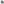 Muzeum Polaków Ratujących Żydów podczas II wojny światowej im. Rodziny Ulmów w Markowejzawarty w Warszawie dnia ……………………… pomiędzy:l) Wiceprezesem Rady Ministrów, Ministrem Kultury i Dziedzictwa Narodowego, Panem prof. dr. hab. Piotrem Glińskim, zwanym dalej „Ministrem”, a2) Województwem Podkarpackim, reprezentowanym przez Zarząd Województwa Podkarpackiego w osobach:Pana Władysława Ortyla — Marszałka Województwa Podkarpackiego,Pani/Pana…………………………………………………………………………., zwanym dalej „Województwem”, łącznie zwanymi dalej „Stronami”.            §1W umowie z dnia 23 czerwca 2017 roku w sprawie prowadzenia jako wspólnej instytucji kultury — Muzeum Polaków Ratujących Żydów podczas II wojny światowej im. Rodziny Ulmów w Markowej, zmienionej Aneksem nr 1 z dnia 13 czerwca 2018 r. oraz Aneksem nr 2 z dnia 31 grudnia 2021 r., zwanej dalej „Umową” w § 2 ust. 6 otrzymuje następujące brzmienie:„6. Dotację podmiotową dla Muzeum stanowią środki finansowe zaangażowane rocznie, w wysokości nie niższej niż:Minister —    1 670 000,00 zł,Województwo — 100 000,00 zł,- począwszy od dnia 1 stycznia 2022 r., z zastrzeżeniem ust. 4.”.§2Wszelkie zmiany aneksu wymagają, pod rygorem nieważności, zachowania formy pisemnej.
§3Strony potwierdzają bezwarunkowe obowiązywanie pozostałych postanowień Umowy, niezmienionych lub nieuchylonych niniejszym aneksem.§4Aneks sporządzony został w czterech jednobrzmiących egzemplarzach, po dwa dla każdej ze Stron.§5Aneks wchodzi w życie z dniem podpisania.Zarząd Województwa Podkarpackiego	Minister Kultury i Dziedzictwa Narodowego ………………………………………………………………………                                								………………………………………………………………………………………………………………………………….